H. AYUNTAMIENTO DE AHUALULCO DE MERCADOAdministración 2015-2018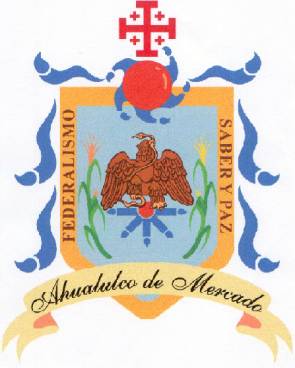 MANUAL DE PROCEDIMIENTOS Y OPERACIONESMEJORAMIENTO URBANOObjetivo del ManualContar con una guía de acción para realizar las diferentes gestiones de apoyos que lleva a cabo el departamento de Mejoramiento Urbano en el municipio, para implementar proyectos y programas que mejoren la imagen urbana del mismo.  Así como establecer el procedimiento para la realización de funciones, enfocados a cumplir de forma eficaz y eficiente con cada uno de los indicadores establecidos dentro del Programa Operativo Anual.Alcance de aplicaciónEste procedimiento es aplicable a la Dirección de Mejoramiento Urbano. Estructura OrgánicaPolíticas de Operación y ProcedimientoProcedimiento: Atención a ciudadanía en general.Descripción de las actividades.Diagrama de Flujo.Procedimiento: Programa de Acceso al Financiamiento Para Soluciones HabitacionalesEste programa ofrece a la población de bajos ingresos diversos esquemas que les facilita adquirir una vivienda o contar con una solución habitacional para mejorar su calidad de vida.Requisitos: No.ResponsableActividad1Ciudadanos Acude al departamento de Mejoramiento Urbano, ya que desea aclarar dudas sobre algunos programas o desea que se le de algún tipo de asesoría.2Mejoramiento UrbanoRecibe al ciudadano y le brinda la atención necesaria a fin de resolver todas y cada una de sus dudas.SolicitanteCoordinador2 COPIAS DE IDENTIFICACIÓN (IFE LEGIBLE DEL SOLICITANTE). (1 copia del Conyugue).CLAVE ÚNICA DE REGISTRO DE POBLACIÓN (CURP DEL SOLICITANTE).  (1 copia del Conyugue).COMPROBANTE DE DOMICILIO RECIENTE NO MAYOR A 90 DíAS.  (Solicitante y Aval(es) 2 Copias).COPIA DE DOCUMENTOS  QUE ACREDITEN LA PROPIEDAD DONDE SE LLEVARÁ A CABO LA SOLUCIÓN HABITACIONAL.  (En caso de no contar con escritura, Título de propiedad o certificado parcelario, se deberápresentar contrato de donación o compraventa, anexando copia del documento de propiedad del vendedor o donador. El contrato de donación o compraventa deberá contar con ratificación de firmasde autoridad municipalCONSTANCIA DE POSESIÓN (Original). (Certificada por el Secretario o Síndico). (En caso de no contar con escritura, Título de Propiedad o certificado parcelario a nombre del solicitante). Deberá contener: Medidas, colindantes, Croquis, Domicilio del terreno y 2 testigos.COMPROBANTE DE INGRESOS. ( 2 copias en caso de contar con el).       Afiliados (organismos nacionales de vivienda INFONAVIT – FOVISSTE) no rebasar más $5,773.092       No afiliados, fuerzas armadas y miembros de la SSP no rebasar más $11,102.1COPIA DE LA CREDENCIAL DE LA PERSONA QUE SERVIRÁ DE AVAL.CERTIFICADO CATASTRAL. (solicitante y conyugue) 